Summary of Environmental, Social, Health and Safety (ESHS) EnhancementsStandard Procurement Documents (SPDs)&Standard Bidding Documents (SBDs)Note: The following ESHS enhancements shall be applicable for all new works contracts for which the relevant SBD/SPD listed below are used. “New contracts” in this context means contracts for which the bidding documents/request for proposal documents have not yet been issued.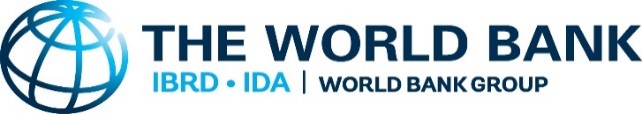 Summary of Environmental, Social, Health and Safety (ESHS) Enhancements ESHS Enhancements have been made to the following procurement documents:Standard Procurement Documents (SPD) WorksPrequalification Document - WorksRequest for Bids - After PrequalificationRequest for Bids - Without PrequalificationRequest for Bids - Small Works One-Envelope Bidding Process Request for Bids - Small Works Two-Envelope Bidding ProcessRequest for Bids - Output and Performance-Based Road ContractsStandard Bidding Documents (SBD) WorksPrequalification Document - Works SBD Small WorksSBD WorksSBD Output and Performance-Based Road ContractsConsulting ServicesRequest for Proposals (RFP) Consulting Services 2015 (for supervising engineer)RFP Consulting Services 2016 (for supervising engineer)Summary of key enhancementsThe following table summarizes the key enhancements that have been reflected in the SBDs and SPDs listed above. #SubjectEnhancement/s1Declaration of contract suspension or termination Applicants/Bidders/Proposers are now required to make a declaration listing any civil works contracts that have been suspended or terminated by an employer and/or performance security called by an employer, for ESHS reason/s. This information will be used to inform enhanced due diligence.2Strengthened specifications/ employer’s requirementsThe Employer is required to set out clearly the minimum expectations of ESHS performance from the outset, to ensure that all Bidders/Proposers are aware of the ESHS requirements. 3Workers’ ESHS Code of ConductBidders/Proposers are now required to submit, as part of their Bid/Proposal, an ESHS Code of Conduct that will apply to their employees and sub-contractors, and details of how it will be enforced. The suitability of the Code of Conduct can be assessed and discussed as part of the Bid/Proposal evaluation and negotiations.The successful Bidder/Proposer is required to implement the agreed Code of Conduct upon contract award. 4Contractor’s ESHS Management Strategy and Implementation Plans Bidders/Proposers are now required to submit, as part of their Bid/Proposal, ESHS Management Strategies and Implementation Plans required to manage the key ESHS risks of the project. The suitability of these strategies and plans can be assessed as part of the Bid/Proposal evaluation, and discussed during pre-contract discussions, as appropriate. These strategies and plans will become part of the Contractor’s Environmental and Social Management Plan (C-ESMP).Particular Conditions of Contract now include provisions relating to the (C-ESMP), e.g.: a requirement that the Contractor shall not commence any Works unless the Engineer is satisfied that appropriate measures are in place to address ESHS risks and impacts; at a minimum, the Contractor shall apply the plans and ESHS Code of Conduct, submitted as part of the Bid/Proposal, from contract award onwards.  5ESHS Performance SecurityThe successful Bidder/Proposer is now required to provide, in addition to the standard Performance Security, an ESHS Performance Security (the sum of the two “demand” bank guarantees, normally not to exceed 10% of the contract price).The ESHS performance security is in the form of a “demand” bank guarantee.”The application of this provision is at the Borrower’s discretion. It is recommended for contracts where there is significant ESHS risks as advised by Social/Environmental specialist/s.6ESHS Provisional SumAn additional provisional sum, specifically for ESHS outcomes, may be included in the Request for Bids/Proposals documents, and eventual contract. Normally, the payment for the delivery of ESHS requirements shall be a subsidiary obligation of the Contractor covered under the prices quoted for other Bill of Quantity/price items.7Key ESHS PersonnelBidders/Proposers are now required to demonstrate that they have suitably qualified ESHS specialists among their Key Personnel. Key Personnel must be named in the Bid/Proposal, and in the contract.The quality of the proposed Key Personnel (including ESHS specialists) will be assessed during the evaluation of Bids/Proposals.The Contractor shall require the Employer’s consent to substitute or replace any Key Personnel. The Engineer may require the removal of Personnel if they undertake behaviour which breaches the ESHS Code of Conduct, e.g. spreading communicable diseases, sexual harassment, gender-based violence, illicit activity, or crime.8ESHS ReportingContracts now contain specific ESHS reporting requirements. These relate to:ESHS incidents requiring immediate notificationESHS metrics in regular progress reports.9ESHS considerations during contract variationAs part of variation procedures, the Contractor shall provide relevant ESHS information to enable the Engineer to evaluate the ESHS risks and impacts.10Ability to withhold interim paymentContracts now contain provisions allowing interim payments to be withheld where there is a failure to perform an ESHS obligation.11ESHS considerations included in civil works Consulting ServicesThe standard Request for Proposals for consulting services now include ESHS considerations to apply to the supervision of civil works. 